Adding an Event to the WebsitePlease choose a category: Children & Youth Clergy Walks Concerts & Festivals Diocesan Strategy Education - Schools Events in the Diocese Exhibition Ordinations Other Pilgrimages Services Synod Talk, Seminar or Conference Training
Event title:

Event text:Start date & time:End date & time:Picture (optional):

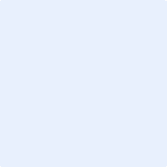 Please now save and send this form to website@chichester.anglican.org so that your event can be added to the website.